СОВЕТ ДЕПУТАТОВмуниципального округаЧЕРТАНОВО ЦЕНТРАЛЬНОЕРЕШЕНИЕ24 марта 2016 года № 01-03-24О согласовании схемы размещения складского модуля для хранения оборудования ярмарки выходного дня на 2016 год по адресу: ул. Красного Маяка, д. 3.В соответствии с частью 9 статьи 1 закона города Москвы от 11 июля 2012 года № 39 «О наделении органов местного самоуправления муниципальных округов в городе Москве отдельными полномочиями города Москвы», обращением главы управы района Чертаново Центральное города Москвы от  26 февраля 2016 года № ЧЦ-16-89/6  Совет депутатов муниципального округа Чертаново Центральное решил:Согласовать схему размещения складского модуля для хранения оборудования ярмарки выходного дня на 2016 год, расположенной по адресу: ул. Красного Маяка, д. 3 (приложение).Направить настоящее решение в Департамент территориальных органов исполнительной власти города Москвы, Департамент торговли и услуг города Москвы, префектуру Южного административного округа города Москвы, управу района Чертаново Центральное в течение 3 дней со дня его принятия.Опубликовать настоящее решение в бюллетене «Московский муниципальный вестник» и разместить на официальном сайте http://chertanovocentr.ru/.Настоящее решение вступает в силу со дня его принятия.Контроль за выполнением настоящего решения возложить на главу муниципального округа Чертаново Центральное Пожарову Н.И.Глава муниципального округаЧертаново Центральное                                                     Н.И. ПожароваПриложениек решению Совета депутатов муниципального округа Чертаново  Центральноеот 24 марта 2016 года№ 01-03-24Схема размещения складского модуля для хранения оборудования ярмарки выходного дня на 2016 год по адресу: ул. Красного Маяка, д.3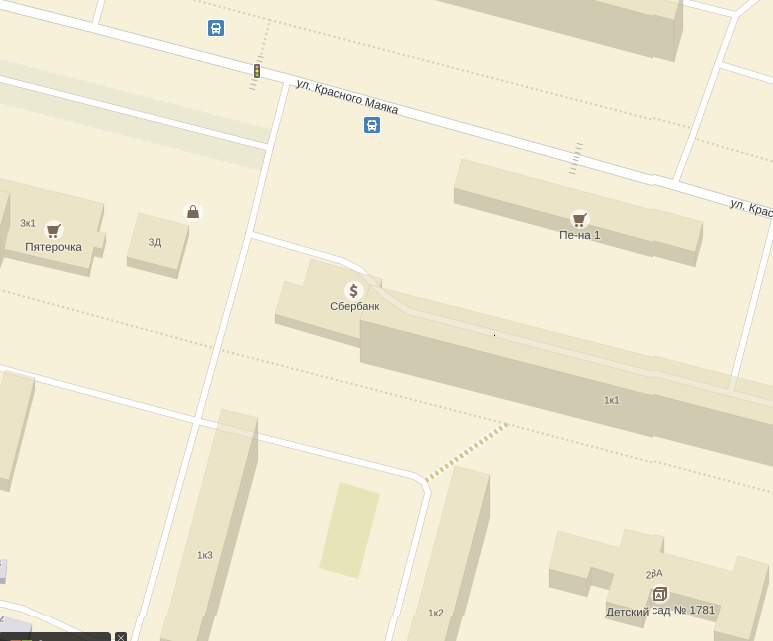 